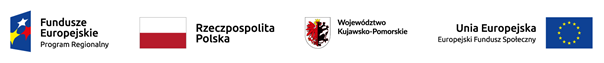 Załącznik nr 1FORMULARZ OFERTY – dotyczy część I Zamówienia Ja, niżej podpisana/-y, …………………………………………………………, reprezentując ………………………… …………………………………………………. w odpowiedzi na przesłane rozeznanie rynku, składam niniejszą ofertę.Składam następującą ofertę realizacji zamówienia: W zależności od potrzeby wykonawcy, powyższą tabelę można poszerzać o dodatkowe wiersze.Cena łącznie:brutto...............................................................…zł(słownie ……………………………………………………..................................... złotych, …/100)Netto ................................................................... zł (słownie: ................................................................................................................... złotych, …/100)VAT(……. %) ..................................................... zł Podana wartość oferty obejmuje wszystkie koszty, jakie poniesie Wykonawca.Zobowiązuję się do wykonania przedmiotu zamówienia w terminie wskazanym w treści rozeznaniu rynku.OŚWIADCZAM, ŻE:Zapoznałem się z treścią rozeznania rynku i nie wnoszę do niego zastrzeżeń oraz przyjmuję warunki w nim zawarte.Realizacja dostaw będzie prowadzona zgodnie z warunkami określonymi w rozeznaniu rynku.Wyrażam zgodę na przetwarzanie danych osobowych do celów związanych z niniejszym postępowaniem w takim zakresie, w jakim jest to niezbędne dla jego należytego zrealizowania.Świadomy/a odpowiedzialności za składanie fałszywych oświadczeń, informuję, iż dane zawarte w ofercie, załącznikach są zgodne z prawdą.…………………………………	……………………………………………Miejscowość, data	podpis osoby/osóbuprawnionych do reprezentowania WykonawcyNazwaOpis produktuIlość sztukCena jednostkowa bruttoCena łączna brutto